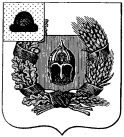 Администрация Александро-Невского городского поселения Александро-Невского муниципального районаРязанской областиПОСТАНОВЛЕНИЕО назначении   публичных   слушаний  по   проекту  решения Совета депутатов  «Об утверждении Программы комплексного развития социальной инфраструктурыАлександро-Невского городского поселения Александро-Невского муниципального района Рязанской области на 2017 - 2035 годы»В соответствии с  Федеральным законом от 06 октября 2003 г. № 131-ФЗ «Об общих принципах организации местного самоуправления в Российской Федерации», руководствуясь  ст. 26  Градостроительного кодекса Российской Федерации, Постановлением Правительства Российской Федерации от 01.10.2015 г.  № 1050 «Об утверждении требований к программам комплексного развития социальной инфраструктуры поселений, городских округов», Положением о публичных слушаниях Александро-Невского городского поселения, решением Совета депутатов Александро-Невского городского поселения от  15    ноября 2005 года № 6, администрация городского поселения ПОСТАНОВЛЯЕТ:            1. Провести публичные слушания для обсуждения  проекта  решения Совета депутатов  «Об утверждении Программы комплексного развития социальной инфраструктуры Александро-Невского городского поселения Александро-Невского муниципального района Рязанской области на 2017 - 2035 годы»  17 февраля 2017 года в 18.00 часов в здании администрации Александро-Невского городского поселения по адресу: Рязанская область, Александро-Невский район, р.п. Александро-Невский, ул. Советская, д. 44.Инициатор проведения публичных слушаний – глава Александро-Невского городского поселения Александро-Невского муниципального района Рязанской области.Довести до сведения жителей Александро-Невского городского поселения дату, время, место и предмет проведения публичных слушаний.На публичные слушания вынести:4.1. Проект  решения Совета депутатов  «Об утверждении Программы комплексного развития социальной инфраструктуры Александро-Невского городского поселения Александро-Невского муниципального района Рязанской области на 2017 - 2035 годы». Создать комиссию по проведению  публичных   слушаний  в составе:1)  Блохина Е.В. - глава Александро-Невского городского поселения, председатель комиссии;2) Вавилова Н.В. – ведущий специалист администрации Александро-Невского городского поселения, секретарь комиссии;3)   Данилина Е.В. – специалист I категории администрации Александро-Невского городского поселения.Поручить выступить с докладом на публичных слушаниях главе Александро-Невского городского поселения Блохиной Е.В.Дополнения, поправки, замечания по отчету направлять в администрацию городского поселения до 17 февраля 2017 года по адресу: р.п. Александро-Невский, ул. Советская, д. 44.Утвердить порядок участия граждан в обсуждении проекта решения Совета депутатов  «Об утверждении Программы комплексного развития социальной инфраструктуры Александро-Невского городского поселения Александро-Невского муниципального района Рязанской области на 2017 - 2035 годы»  (приложение № 2).Утвердить Порядок учета предложений  по решения Совета депутатов  «Об утверждении Программы комплексного развития социальной инфраструктуры Александро-Невского городского поселения Александро-Невского муниципального района Рязанской области на 2017 - 2035 годы» (приложение № 3).Настоящее постановление опубликовать в «Информационном бюллетене Александро-Невского городского поселения».Контроль за исполнением настоящего постановления оставляю за собой.Глава Александро-Невскогогородского поселения                                                                                                    Е.В. БлохинаПриложение № 1к постановлению главы городского поселенияот  24.01.2017 года  № 15                                                           П Р О Е К ТСовет депутатов Александро-Невского городского поселенияАлександро-Невского муниципального районаРязанской областиСовет депутатов городского поселенияР Е Ш Е Н И Е от  ___________ г.                         р.п. Александро-Невский                                    №  ______Об утверждении Программы комплексного развития социальной инфраструктурыАлександро-Невского городского поселения Александро-Невского муниципального района Рязанской области на 2017 - 2035 годыРуководствуясь ст. 26 Градостроительного кодекса Российской Федерации, Постановлением Правительства Российской Федерации от 01.10.2015 г.  № 1050 «Об утверждении требований к программам комплексного развития социальной инфраструктуры поселений, городских округов», Уставом муниципального образования – Александро-Невское городское поселение Александро-Невского муниципального района Рязанской области, Совет депутатов Алексагндро0-Невского городского поселения РЕШИЛ:1. Утвердить Программу комплексного развития социальной инфраструктуры Александро-Невского городского поселения Александро-Невского муниципального района Рязанской области на 2017 - 2035 годы согласно приложению.2. Опубликовать настоящее постановление в Информационном бюллетене Александро-Невского городского поселения и разместить на официальном сайте администрации Александро-Невского муниципального района  в сети Интернет.  3.    Контроль за исполнением настоящего решения возложить главу Александро-Невского городского поселения Блохину Е.В.Председатель Совета депутатовАлександро-Невского городского поселения                                                          В.А. УшаковаГлава Александро-Невского городское  поселение                                                                                                  Е.В. БлохинаПриложение к решению Совета депутатов Александро-Невского городского поселения Александро-Невского муниципального района Рязанской области от  __ года  №   ___ПРОГРАММАКОМПЛЕКСНОГО РАЗВИТИЯ СОЦИАЛЬНОЙ ИНФРАСТРУКТУРЫАЛЕКСАНДРО-НЕВСКОГО ГОРОДСКОГО ПОСЕЛЕНИЯ АЛЕКСАНДРО_НЕВСКОГО МУНИЦИПАЛЬНОГО РАЙОНА РЯЗАНСКОЙ ОБЛАСТИ НА 2017-2035 ГОДЫПАСПОРТпрограммы комплексного развития социальной инфраструктурыАлександро-Невского городского поселения Александро-Невского муниципального района Рязанской области на 2017 - 2035 годы1. Характеристика существующего состояния социальной инфраструктурыСоциальное развитие Александро-Невского городского поселенияПовышение качества жизни населения является одной из основных задач социально-экономического развития Александро-Невского городского поселения. Создание благоприятных условий жизнедеятельности требует дальнейшего развития социальной инфраструктуры Александро-Невского городского поселения.Административный центр поселения – Александро-Невского городского поселения – рабочий поселок Александро-Невский. Климат поселка умеренно-континентальный с умеренно-холодной зимой и с теплым, достаточно влажным летом. Территория поселка представляет собой водораздел Окско-донской низменности с высотной отметкой над уровнем моря 120 м. Рельеф равнинный, расчлененный оврагами и лощинами. Из почв преобладают черноземы. Из полезных ископаемых на территории поселка имеются залежи песка, глины. Административно-территориальное деление. В состав муниципального образования – Александро-Невское городское поселение входит рабочий поселок Александро-Невский.Характеристика текущего состояния сферыфизической культуры и спортаВ р.п. Александро-Невский систематически занимается физической культурой и спортом   32 % в возрасте от 3 до 79 лет.В поселке функционирует: 2 ДЮСШ (МБУ ДО «ДЮСШ» Александро-Невского района и ГАУ ДО ДЮСШ «Александро-Невский») в которых занимаются 564 учащихся.В поселке действует 4 футбольных поля, 5 спортивных залов, 1 плавательный бассейн, 25 плоскостных спортивных сооружений.Жители поселка Александро-Невский активно участвуют в спортивных соревнованиях не только района и области, но и Всероссийских. Команда девушек ГАУ ДО ДЮСШ «Александро-Невский» по мини-футболу серебряный призер чемпионата района по футболу. Легкоатлеты поселка победители Всероссийского пробега им. С. Есенина. Команда по хоккею активно участвует в межрегиональных соревнованиях. В поселке активно развиваются национальные виды спорта русская лапта и городошный спорт.Основными проблемами в области физической культуры и спорта в р.п. Александро-Невский в настоящее время является недостаточный интерес к активным видам физкультурно-спортивной деятельности у значительной части населения. Здоровый образ жизни не стал нормой для большинства жителей.В целях привлечения населения поселка к регулярным занятиям физической культурой и спортом, возможности проведения учебно-тренировочного процесса на высоком профессиональном уровне, а также проведения спортивных мероприятий необходимо расширение сети физкультурно-оздоровительных комплексов, спортивных залов, площадок по месту жительства, других спортивных сооружений.Характеристика текущего состояния сферы культуры В р.п. Александро-Невский функционируют учреждения дополнительного образования в сфере культуры: 1 музыкальная школа, 1 школа искусств, 1 музея; 1 библиотека.Большой популярностью у населения пользуется организация досуга детей, подростков и молодежи.Учитывая запросы потенциальной или реальной аудитории, положив в основу всей сегодняшней деятельности учреждений сферы культуры поиск и удовлетворение потребностей отдельных граждан или социальных групп, назрела необходимость постепенной трансформации культурно-досуговой деятельности в индустрию досуга, уделяя особое внимание молодежному досугу как общественно осознанной необходимости.Укрепление материально-технической базы учреждений культуры - фактор создания условий для творческого развития.Характеристика текущего состояния сферы образования Одним из условий успешности социально-экономического развития Александро-Невского городского поселения и повышения благосостояния населения является обеспечение доступности качественного образования в соответствии с современными потребностями общества и каждого гражданина.По состоянию на 1 сентября 2016 года муниципальная система образования представлена  4 детскими садами, в которых обучаются 230 детей, 1 школа, в которой обучаются свыше 600 детей.В период реализации программы необходимость повышения эффективности всех мероприятий, проводимых в сферах образования, воспитания и молодежной политики, определяют демографические тенденции. По данным Территориального органа Федеральной службы государственной статистики по Рязанской области, до 2020 года прогнозируется рост численности детей школьного возраста на 10%. Характеристика текущего состояниясферы здравоохранения Существующее здание районной больницы в р.п. Александро-Невский соответствует современным стандартам. В здании районной больницы  26 круглосуточных коек и 50 коек дневного пребывания.2. План создания инвестиционных объектов и объектов инфраструктуры.План создания инвестиционных объектов и объектов инфраструктуры на территорииАлександро-Невского городского поселения на период 2017-2035 г.г. представлена в таблице № 1 приложения к программе.3. Оценка объемов и источников финансирования мероприятий программыИсточниками  финансирования  мероприятий  Программы  являются  средства бюджета  Рязанской области  и  бюджета  муниципального  образования  Александро-Невского городского поселения,  а  также  внебюджетные  источники.  Объемы  финансирования мероприятий из регионального бюджета определяются после принятия краевых программ и  подлежат  уточнению  после  формирования  краевого  бюджета  на  соответствующий финансовый  год  с  учетом  результатов  реализации  мероприятий  в  предыдущем финансовом году.4. Целевые индикаторы программыЦелью программы комплексного развития социальной инфраструктуры Александро-Невского городского поселения Александро-Невского муниципального района Рязанской области на 2017 - 2035 годы является обеспечение сбалансированного, перспективного развития социальной инфраструктуры Александро-Невского городского поселения в соответствии с установленными потребностями в объектах социальной инфраструктуры городского поселения. Достижение цели и решение задачи программы оценивается 4 целевыми показателями (индикаторами) программы.1. Количество мест в образовательных учреждениях, созданных за счет строительства, реконструкции и внутреннего резерва помещений.2. Доля населения в возрасте от 3 до 79 лет, систематически занимающегося физкультурой и спортом.3. Доля детей от 5 до 18 лет, получающих услуги по дополнительному образованию в учреждениях сферы культуры.4. Введение в эксплуатацию медицинских организаций государственной системы здравоохранения.Планируемые значения целевых индикаторов программы по годам реализации представлены в таблице № 2 приложения к программе.5. Оценка эффективности мероприятий программыУспешная реализация программы позволит к 2020 году обеспечить следующие результаты:- увеличение доли населения в возрасте от 3 до 79 лет, систематически занимающегося физкультурой и спортом;- увеличение доли детей от 5 до 18 лет, получающих услуги по дополнительному образованию в учреждениях сферы культуры;- увеличение количества мест в образовательных учреждениях, созданных за счет строительства, реконструкции и внутреннего резерва помещений;- введение в эксплуатацию медицинских организаций государственной системы здравоохранения.6. Предложения по совершенствованию нормативно-правовогои информационного обеспечения развития социальной инфраструктурыВ связи с Приказом Министерства экономического развития РФ от 1 сентября 2014 г. № 540 «Об утверждении классификатора видов разрешенного использования земельных участков», в соответствии с Федеральным законом от 23.06.2014 г.  № 171-ФЗ (ред. от 03.07.2016 г.) «О внесении изменений в Земельный кодекс Российской Федерации и отдельные законодательные акты Российской Федерации» (с изм. и доп., вступ. в силу с 01.09.2016 г.) до 1 января 2020 года Александро-Невское городское поселение обязано внести изменения в Правила землепользования и застройки р.п. Александро-Невский в части приведения установленных градостроительным регламентом видов разрешенного использования земельных участков в соответствие с видами разрешенного использования земельных участков, предусмотренными классификатором видов разрешенного использования земельных участков. При этом проведение публичных слушаний по проекту изменений, вносимых в Правила землепользования и застройки р.п. Александро-Невский, не требуется.Таблица № 1приложение к программекомплексного развития социальной инфраструктурыАлександро-Невского городского поселения Александро-Невского муниципального района Рязанской области на 2017 - 2035 годыПЛАНсоздания инвестиционных объектов и объектов инфраструктуры на территорииАлександро-Невского городского поселения на период 2017-2035 г.гСоздание инвестиционных объектовII План создания инвестиционных объектов инфраструктуры на территории Александро-Невского райлна Рязанской области на период 2017-2035г.Строительство объектов  энергетической, транспортной, инженерной и телекоммуникационной инфраструктуры к площадкам инвестиционных перерабатывающих агропромышленных перерабатывающихПлощадка завода по глубокой переработке зернаПлощадка силосного зернохранилища - ЭлеватораПлощадка маслосырзавода по переработки 80-100 тонн молока в суткиПлощадка вертикально-интегрированного Центра по переработке и хранения овощей 5. Площадка тепличного комплекса по производству овощной продукции и зеленых культурПлощадка Александро-Невского сахаоного завода по переработке сахарной свеклыПлощадка Александро-Невского кирпичного завода по производству условного кирпичаIII План создания инвестиционных объектов социальной инфраструктуры Александро-Невского муниципального района Рязанской области на период 2016-2035г.г.Таблица № 2приложение к программекомплексного развития социальной инфраструктурыАлександро-Невского городского поселения Александро-Невского муниципального района Рязанской области на 2017 - 2035 годыСВЕДЕНИЯО ЦЕЛЕВЫХ ПОКАЗАТЕЛЯХ (ИНДИКАТОРАХ) ПРОГРАММЫКОМПЛЕКСНОГО РАЗВИТИЯ СОЦИАЛЬНОЙ ИНФРАСТРУКТУРЫ И ИХЗНАЧЕНИЯХПриложение № 2к постановлению главы городского поселенияот  24.01.2017 года  № 15Порядокучастия граждан в обсуждении проекта решения Совета депутатов Александро-Невского городского поселения «Об Программы комплексного развития социальной инфраструктуры Александро-Невского городского поселения Александро-Невского муниципального района Рязанской области  на 2017 - 2035 годы»1. Граждане, представители общественных объединений и организаций всех организационно-правовых форм, должностные лица государственных органов и органов местного самоуправления вправе свободно и добровольно участвовать в публичных слушаниях, высказывать свое мнение по обсуждаемым вопросам, задавать вопросы докладчикам и получать информацию по предмету обсуждения.2. Заявки на выступления на слушаниях подаются по адресу: Рязанская область, Александро-Невский район, р.п. Александро-Невский, ул. Советская, д. 44. Телефон для справок: 22-4-86.3. В прениях выступают лица, подавшие устные или письменные заявки на выступления, в соответствии с очередностью, определяемой председательствующим при проведении публичных слушаний.4. Участники слушаний получают слово только с разрешения председательствующего.5. Право на внеочередное выступление на публичных слушаниях имеют: прокурор, представители органов юстиции, правовых служб органов государственной власти и органов местного самоуправления, если их выступления посвящены оценке соответствия обсуждаемого проекта решения федеральным законам и законам Рязанской области.6. Участникам слушаний предоставляется объективная и полная информация по предмету обсуждения.7. Перед началом публичных слушаний проводится регистрация его участников. В регистрационном листе указываются: фамилия, имя, отчество, год рождения (в возрасте 18 лет - дополнительно день и месяц рождения), а также адрес местожительства.Подпись ставится гражданином собственноручно.Приложение N 3к постановлению городского поселенияот  24.01.2017 года  № 15Порядок 
учета предложений  по проекту решения Совета депутатов Александро-Невского городского поселения «Об Программы комплексного развития социальной инфраструктуры Александро-Невского городского поселения Александро-Невского муниципального района Рязанской области  на 2017 - 2035 годы»1. Предложения субъектов обсуждения направляются ими по адресу: р.п. Александро-Невский, ул. Советская, д. 44. Телефон для справок: 22-4-86.2. Предложения субъектов обсуждения по внесению изменений и дополнений в проект решения Совета депутатов Александро-Невского городского поселения «Об Программы комплексного развития социальной инфраструктуры Александро-Невского городского поселения Александро-Невского муниципального района Рязанской области  на 2017 - 2035 годы» согласно приложению № 1 – включаются в итоговый документ публичных слушаний с указанием:-    текста предложения;- фамилии, имени, отчества лица (или названия организации) внесшего предложения;-   даты внесения предложения.3. Итоговый документ публичных слушаний с указанием всех предложений предоставляется Совету депутатов Александро-Невского городского поселения.    от  24 января 2017 г.                    р.п. Александро-Невский                                           №  15Наименование программыПрограмма комплексного развития социальной инфраструктуры Александро-Невского городского поселения Александро-Невского муниципального района Рязанской области  на 2017 - 2035 годы (далее - программа)Основание для разработки программыФедеральный закон от 24.12.2014 г.  № 456-ФЗ «О внесении изменений в Градостроительный кодекс Российской Федерации и отдельные законодательные акты Российской Федерации»Наименование заказчика и разработчика программы, их местонахождениеАдминистрация Александро-Невского городского поселенияМестоположение: 391240, Рязанская область, Александро-Невский р-н, р.п. Александро-Невский, ул. Советская, д. 44Цель программыОбеспечение сбалансированного, перспективного развития социальной инфраструктуры р.п. Александро-Невский  в соответствии с установленными потребностями в объектах социальной инфраструктуры городского поселенияЗадача программыОбеспечение населения р.п. Александро-Невский объектами социальной инфраструктуры (физической культуры и спорта, культуры, образования, здравоохранения) в шаговой доступности, в том числе доступность этих объектов для лиц с ограниченными возможностями здоровья и инвалидовЦелевые показатели (индикаторы) программы1. Количество мест в образовательных учреждениях, созданных за счет строительства, реконструкции и внутреннего резерва помещений.2. Доля населения в возрасте от 3 до 79 лет, систематически занимающегося физкультурой и спортом.3. Доля детей от 5 до 18 лет, получающих услуги по дополнительному образованию в учреждениях сферы культуры.4. Введение в эксплуатацию медицинских организаций государственной системы здравоохраненияУкрупненное описание запланированных мероприятийСтроительство новых и реконструкция существующих, ввод в эксплуатацию объектов образования, физической культуры и спорта, культуры и других объектов областной и муниципальной собственности в соответствии с требованиями государственных стандартов, социальных норм и нормативов.Разработка проектно-сметной  документации для строительства и реконструкции объектов муниципальной собственностиСроки и этапы реализации программы2017 - 2035 годы1 этап – с 2017 по 2020 годы2 этап – с 2021 по 2035 годыИсточники финансирования Программы (млн. руб.)Программа финансируется из местного, районного, областного и федерального бюджетов, за счет средств предприятий, организаций, предпринимателейОжидаемые результаты реализации программыУспешная реализация мероприятий программы позволит к 2020 году обеспечить следующие результаты:- увеличение доли населения в возрасте от 3 до 79 лет, систематически занимающегося физкультурой и спортом;- увеличение доли детей от 5 до 18 лет, получающих услуги по дополнительному образованию в учреждениях сферы культуры;- увеличение количества мест в образовательных учреждениях, созданных за счет строительства, реконструкции и внутреннего резерва помещений;№п/пНаименова-иеобъектов, соор- ний, их мощности, потребление энергоресурсовМесторасположе ние объектовИсточникифинанси-ия или отсутствие подтвержде-я в финансированииОбъемфинан-ия /млн.руб./Плановые сроки завершения строительства по годам /млн.руб./Плановые сроки завершения строительства по годам /млн.руб./Плановые сроки завершения строительства по годам /млн.руб./Плановые сроки завершения строительства по годам /млн.руб./№п/пНаименова-иеобъектов, соор- ний, их мощности, потребление энергоресурсовМесторасположе ние объектовИсточникифинанси-ия или отсутствие подтвержде-я в финансированииОбъемфинан-ия /млн.руб./20172018201920201Элеватор-60 т.т. подработки и хране- ния зерна.Потреб-ть -эл. энергии-1,2 МВт -газ-812 куб.м/ч	р.п.Ал.Невский, ул. Вокзальная. Территория быв- шего свеклопунктаЧастные инвестиции978,0578,0400,02Маслосырзаводпо переоработке 100 тонн молока в сутки, -эл.энергии 3,0 МВт; -газ-5 млн.мЗ/гВ 800 м. западнее р.п Ал.Невский, с права от а/д «Рязань-Ряжск-Ал.Невский-Ефремов»Собственные + заемные средства460,0200,0260,03Вертикально-интегрированный центр по перера-ке и хране- нию овощей и фрукт на 20 т.т. эл.энер.1,2 МВт;-газ-300 т.мЗ/гВ 500 м. западнее р.п. Ал.Невский. На зем. участке с кад. № 62:09:00301 17:533Собственные + заемные средства1000,0500,0500,04Тепличный комп- леке по произв-ству 8-22 тыс.т/г овощной продукции и зеленых культур. Потребить: -эл. энергии- 4 МВт -газ- 25 млн.мЗ в годВ 500 м. юго-запад нее р.п.Ал.Невский и севернее бывшее-го аэродрома с/х-й авиации. Кад.№ зем-х участков 62:09:0030202:7462:09:0030202:5462:09:0030210:2762:09:0030210:38862:09:0030210:385Собственные + заемные средства6500,0600,05900,05Сахарный завод мощностью переработки 8 тыс.т. сах. свеклы в сутки. Потребность: эл.энергии-3 МВт; -газ 43,479 млн.мЗ/г.С восточной стороны р.п.Ал.Невский на зем.уч-ке с кад.№62:09:0050126:606Собственные + заемные средства15600,08000,07000,0600,06Кирпичный завод мощностью 60 млн. шт. усл- го кирпича в год. Потребность: -эл.энергии -2 МВт; -газ-15 млн. м.З/годТерритория бывшего аэродро- ма с/х-ой авиации. Зем участок с кад. № 62:09:0030210:249Собственные + заемные средства450,0450,07Объездная а/дорога р.п. Ал. Невский в Ал. Невском районе Рязанской области. Длина трассы-2388 мС восточной стороны р.п.Ал. Невский. Площадь застройки- 6,34 га.Бюджетные инвестиции74,074,08Консервный завод попереработке 30 т.т./г овощей, фруктов. Эл.энерг,- 2МВт. Газ-1,4 млн.мЗ/гТеррито-я бывшего конс.завода-9,4 га или зем.уч-к кад:№ 62:09: 0030117:532	Собственные + заемные средства750,0750,0ВСЕГО:ВСЕГО:ВСЕГО:ВСЕГО:25812,08778,08334,07000,01700,0№п/пНаименова-иеобъектов, соор- ний, их мощности, потребление энергоресурсовМесторасположе ние объектовИсточникифинанси-ия или отсутствие подтвержде-я в финансированииОбъемфинан-ия /млн.руб./Плановые сроки завершения строительства по годам /млн.руб./Плановые сроки завершения строительства по годам /млн.руб./Плановые сроки завершения строительства по годам /млн.руб./Плановые сроки завершения строительства по годам /млн.руб./№п/пНаименова-иеобъектов, соор- ний, их мощности, потребление энергоресурсовМесторасположе ние объектовИсточникифинанси-ия или отсутствие подтвержде-я в финансированииОбъемфинан-ия /млн.руб./2017201820192020а).Железнодорож-ый путьнеобще-го пользования- 500 м Примыкание от пути №12, за стрелкой № 28 по станции «Ал.Невская».Территория погрузного двора станции «Ал.Невская». Земе-е уча- и с кадастр. № 62: 09:0040224:26, 62:09:0040224:180 и: 183.Собственные средства инвестора30,015,015,0ВСЕГО:ВСЕГО:ВСЕГО:ВСЕГО:30,015,015,0а)Газопровод 6-12 кгс/см2 -140 м.р.п. Ал.-Невский, ул. Вокзальная (террит. бывшего свеклопунктаСобственные средства инвестора0,8690,869б)Электролиния ВЛ-10кВ 200 мэнергопотребление- 1,2 МВтр.п.Ал-Невский ул. Вокзальная (террит. бывшего свеклопункта)Собственные средства инвестора0,60,6в)Подъездные пути- 50 м. от проекта руемой объездной а/дорогир.п. Ал.-Невский, ул. Вокзальная (террит. бывшего свеклопункта).Собственные средства инвестора2,02,0д)Реконструкция жел.дор. пути необщего пользова- ния-525 мЖел.дорожный путь от стрелки № 32 стан- ции «Ал.НевскаяСобственные средства инвестора12,08,04,0ВСЕГО:ВСЕГО:ВСЕГО:ВСЕГО:15,46910,8694,6а)Газопровод 6-12 кгс/см2 - 140,0 м. от ШРП №4-2В 800 м. западнее р.п. Ал.Невский и газового участка ОАО «Ряжскмежрайгаз»Собственные средства инве стора0,350,35б)Электролиния ВЛ-10 кВ- 800 м (энергопотреб-ление- 2,5 МВт)От П/С110/10 кВ «Невская», ул. Колхозная,д. 1,р.п. Ал.НевскийСобственные средства инве стора1,51,5в)Подъездные пути к площадке от сущ. съезда у восточной границе бывшейВ 800 м западнее р.п. Ал. Невский по а/д Рязань Ал.Невский- Данков -Ефремов»Собственные средства инве стора2,32,3г)Кабель связи -Рязанский .филиал ОАО «Рос телеком» связь, интернет - 750 мот распред. коробки у д№ 33 ул. Колхозная р.п. Ал.Невский, в 750 м западнее до потре-ляСобственные средства инве стора2,02,0ВСЕГО:ВСЕГО:ВСЕГО:ВСЕГО:6,155,80,35а)Электролиния ВЛ- -10 кВ-50 м отсуществующей ВЛ- 10 кВВ 200 метрах западнее р.п. Ал.Невский с правой стороны а/дороги на Чаплыгин-Внебюджетные ср-ва0,120,12б)Газопровод давлением6	кгс/см2 -200 м. от существующего ШРП № 4-2газопровода на д. БорисовкаВ 800 метрах западнее р.п. Ал.Невский с правой стороны а/дороги на ЧаплыгинВнебюджетные ср-ва1,21,2в)Подъездные пути 50 м отавтодор. «Рязань-Ряжск- Ал. Невский-Чаплыгин- Данков- Ефремов»В 250 метрах западнее р.п. Ал.Невский с правой стороны а/дороги на ЧаплыгинВнебюджетные ср-ва2,02,0г)Кабель связи -ОАО «Рос телеком» связь, интернет - 300 м.от распред. коробки у д. .№ 33 ул. Колхозная р.п. Ал.НевскийВнебюджетные ср-ва0,400,40ВСЕГО:ВСЕГО:ВСЕГО:ВСЕГО:3,722,01,72а)Газопровод 6-12 кгс/см2  -400 м. от ГРС «Ал.Невская»В 500 м юго-западнее р.п. Александро- Невский (45 га).Внебюджетные ср-ва2,4822,482б)Электролиния ВЛ-10 кВ400м энер.потр.1,2МВт.отП/СИО/ЮкВ«Невская»В 500 м юго-западнее р.п. Ал. НевскийВнебюджетные ср-ва0,800,80в)Кабель связи -ОАО «Рос телеком» связь, интернет - 500 м.от распред. коробки у д. .№ 33 ул. Колхозная р.п. Ал.Невский, в 500 м. южнее.Внебюджетные ср-ва1,401,40г)Подъезд- 50 м от суще-о съезда с левой стороны а/д Рязань- Ал. Невский- Чаплыгин-Данков- Ефремов», у ШРП №4-2,В 850 м западнее р.п. Ал. Невский по а/д Рязань Ал.Невский-Данков - Ефремов»Внебюджетные средства2,02,0ВСЕГО:ВСЕГО:ВСЕГО:ВСЕГО:6,6820,02,24,482а)ВЛ-10 кВ 1,8 км отп/с 110/ 10 кВ «Невская»- осночная эл. линияЗем-е участки с ка- дастро-и № 62:09: 0030210:251; 62:09:0050126:606;Внебюджетные средства3,83,8б)Электролиния-BJI-10 кВ-700м.от фид. № 9. ВЛ-10кВ от ф. № 14 -700 м.Насосная станц. пруда «Куликовский»,от ф. № 9.и ф.14 севернее д.Ольховка для бетонного узлаВнебюджетные средства2,4891,4891,0в)Водопровод 2 нитки- 219мм и насосн. станция от пруда «Куликовский»В 1600 м южнее Ал.Невский.Пересеч. жел.дор. на 343 км ПК1+ 19 м. Ю.В.ж.д.- 3,8 км.Внебюджетные средства25,4625,46г)Кабель связи, интернет- 2,5 кмУзел связи в р.п.Ал Невский, ул.Совет- ская 44 до зем.уч-а № 62:09:0050126:606Внебюджетные средства0,400,40д)Железнодорож-й путьнеобщего пользо-ия 3,8 км. по террит. сахарн. .заводаПримыкание-станция «Невская на ординате 341 км ПК 3+58 м Юго-Вост. железной дорогиВнебюджетные средства261,05131,05130,0ВСЕГО:ВСЕГО:ВСЕГО:ВСЕГО:293,199136,739156,46а)Газопровод 6-12 кгс/см2- 380 м. от ШРП № 4-2 до площадки строи-ва заводаВ 1250 метрах юго западнее от р.п. Ал. Невский.Зем.уча-к № 62:09:0030210: 385 и : 249.Внебюджетные средства2,3582,358б)Электролиния ВЛ-10 кВ- 1500 метров от ПС 110/10 кВ «Невская» с устан. ТрансформаторовТрасса южнее р.п. Ал.Невский, ПС 110/ 10 кВ «Невская»- до бывшего аэродрома с/х авиацииВнебюджетные средства2,92,9ВСЕГО:ВСЕГО:ВСЕГО:ВСЕГО:5,2585,258Наименование объектов, их мощность, потребление энергоресерсов, месторасположениеИсточники финансирования или отсутствие подтверждения финансированияИсточники финансирования или отсутствие подтверждения финансированияИсточники финансирования или отсутствие подтверждения финансированияОбъем финансирования всего млн.рубОбъем финансирования всего млн.рубВ том числе за счет средств федерального, областного и местного бюджетовВ том числе за счет средств федерального, областного и местного бюджетовВ том числе за счет средств федерального, областного и местного бюджетовВ том числе за счет средств федерального, областного и местного бюджетовВ том числе за счет средств федерального, областного и местного бюджетовВ том числе за счет средств федерального, областного и местного бюджетовВ том числе за счет средств федерального, областного и местного бюджетовФактическое состояние проектаФактическое состояние проектаНаименование объектов, их мощность, потребление энергоресерсов, месторасположениеИсточники финансирования или отсутствие подтверждения финансированияИсточники финансирования или отсутствие подтверждения финансированияИсточники финансирования или отсутствие подтверждения финансированияОбъем финансирования всего млн.рубОбъем финансирования всего млн.руб20172017201820182019201920201.Строительство школ и детских садов1.Строительство школ и детских садов1.Строительство школ и детских садов1.Строительство школ и детских садов1.Строительство школ и детских садов1.Строительство школ и детских садов1.Строительство школ и детских садов1.Строительство школ и детских садов1.Строительство школ и детских садов1.Строительство школ и детских садов1.Строительство школ и детских садов1.Строительство школ и детских садов1.Строительство школ и детских садов1.Строительство школ и детских садов1.Строительство школ и детских садовАл-Невская ООШ (блок нач-го образования) на 250 уч-ся элект. Потреб.- 78 кВт; газо-потреб.- 98270 куб.м./годФед. бюдж.- 73,7Обл. бюдж.- 52,7Мест. Бюд.- 0,6Фед. бюдж.- 73,7Обл. бюдж.- 52,7Мест. Бюд.- 0,6Фед. бюдж.- 73,7Обл. бюдж.- 52,7Мест. Бюд.- 0,6127,0127,0127,0127,0ВСЕГО:ВСЕГО:ВСЕГО:ВСЕГО:127,0127,0127,0127,02. Развитие культурно-досуговой деятельности2. Развитие культурно-досуговой деятельности2. Развитие культурно-досуговой деятельности2. Развитие культурно-досуговой деятельности2. Развитие культурно-досуговой деятельности2. Развитие культурно-досуговой деятельности2. Развитие культурно-досуговой деятельности2. Развитие культурно-досуговой деятельности2. Развитие культурно-досуговой деятельности2. Развитие культурно-досуговой деятельности2. Развитие культурно-досуговой деятельности2. Развитие культурно-досуговой деятельности2. Развитие культурно-досуговой деятельности2. Развитие культурно-досуговой деятельности2. Развитие культурно-досуговой деятельностиСтроительство стадионаСтроительство стадионаФед. бюдж.- 20,0Обл. бюдж.- 5,025,025,025,025,0ВСЕГО:ВСЕГО:ВСЕГО:25,025,025,025,03. Грантовая поддержка местных инициатив граждан, проживающих в сельской местности, поощрение и популяризация достижения в сфере развития сельских территорий3. Грантовая поддержка местных инициатив граждан, проживающих в сельской местности, поощрение и популяризация достижения в сфере развития сельских территорий3. Грантовая поддержка местных инициатив граждан, проживающих в сельской местности, поощрение и популяризация достижения в сфере развития сельских территорий3. Грантовая поддержка местных инициатив граждан, проживающих в сельской местности, поощрение и популяризация достижения в сфере развития сельских территорий3. Грантовая поддержка местных инициатив граждан, проживающих в сельской местности, поощрение и популяризация достижения в сфере развития сельских территорий3. Грантовая поддержка местных инициатив граждан, проживающих в сельской местности, поощрение и популяризация достижения в сфере развития сельских территорий3. Грантовая поддержка местных инициатив граждан, проживающих в сельской местности, поощрение и популяризация достижения в сфере развития сельских территорий3. Грантовая поддержка местных инициатив граждан, проживающих в сельской местности, поощрение и популяризация достижения в сфере развития сельских территорий3. Грантовая поддержка местных инициатив граждан, проживающих в сельской местности, поощрение и популяризация достижения в сфере развития сельских территорий3. Грантовая поддержка местных инициатив граждан, проживающих в сельской местности, поощрение и популяризация достижения в сфере развития сельских территорий3. Грантовая поддержка местных инициатив граждан, проживающих в сельской местности, поощрение и популяризация достижения в сфере развития сельских территорий3. Грантовая поддержка местных инициатив граждан, проживающих в сельской местности, поощрение и популяризация достижения в сфере развития сельских территорий3. Грантовая поддержка местных инициатив граждан, проживающих в сельской местности, поощрение и популяризация достижения в сфере развития сельских территорий3. Грантовая поддержка местных инициатив граждан, проживающих в сельской местности, поощрение и популяризация достижения в сфере развития сельских территорий3. Грантовая поддержка местных инициатив граждан, проживающих в сельской местности, поощрение и популяризация достижения в сфере развития сельских территорийГрант за обустройство зоны отдыха на берегу Каширинского прудаФед. бюдж.- 0,5Обл. бюдж.- 0,5Фед. бюдж.- 0,5Обл. бюдж.- 0,5Фед. бюдж.- 0,5Обл. бюдж.- 0,51,01,01,01,0ВСЕГО:ВСЕГО:ВСЕГО:ВСЕГО:1,01,01,01,0NN ппЦелевой показатель (индикатор)Единица измеренияБазовое значение целевого показателя (индикатора), 2015 г.Планируемые значения целевых показателей (индикаторов) по годам реализацииПланируемые значения целевых показателей (индикаторов) по годам реализацииПланируемые значения целевых показателей (индикаторов) по годам реализацииПланируемые значения целевых показателей (индикаторов) по годам реализацииNN ппЦелевой показатель (индикатор)Единица измеренияБазовое значение целевого показателя (индикатора), 2015 г.2017 г.2018 г.2019 г.2020 г.12346789Программа комплексного развития социальной инфраструктуры Александро-Невского городского поселения Александро-Невского муниципального района Рязанской области на 2017-2035гПрограмма комплексного развития социальной инфраструктуры Александро-Невского городского поселения Александро-Невского муниципального района Рязанской области на 2017-2035гПрограмма комплексного развития социальной инфраструктуры Александро-Невского городского поселения Александро-Невского муниципального района Рязанской области на 2017-2035гПрограмма комплексного развития социальной инфраструктуры Александро-Невского городского поселения Александро-Невского муниципального района Рязанской области на 2017-2035гПрограмма комплексного развития социальной инфраструктуры Александро-Невского городского поселения Александро-Невского муниципального района Рязанской области на 2017-2035гПрограмма комплексного развития социальной инфраструктуры Александро-Невского городского поселения Александро-Невского муниципального района Рязанской области на 2017-2035гПрограмма комплексного развития социальной инфраструктуры Александро-Невского городского поселения Александро-Невского муниципального района Рязанской области на 2017-2035гЦель. Обеспечение сбалансированного, перспективного развития социальной инфраструктуры Александро-Невского городского поселения  в соответствии с установленными потребностями в объектах социальной инфраструктуры городского поселенияЦель. Обеспечение сбалансированного, перспективного развития социальной инфраструктуры Александро-Невского городского поселения  в соответствии с установленными потребностями в объектах социальной инфраструктуры городского поселенияЦель. Обеспечение сбалансированного, перспективного развития социальной инфраструктуры Александро-Невского городского поселения  в соответствии с установленными потребностями в объектах социальной инфраструктуры городского поселенияЦель. Обеспечение сбалансированного, перспективного развития социальной инфраструктуры Александро-Невского городского поселения  в соответствии с установленными потребностями в объектах социальной инфраструктуры городского поселенияЦель. Обеспечение сбалансированного, перспективного развития социальной инфраструктуры Александро-Невского городского поселения  в соответствии с установленными потребностями в объектах социальной инфраструктуры городского поселенияЦель. Обеспечение сбалансированного, перспективного развития социальной инфраструктуры Александро-Невского городского поселения  в соответствии с установленными потребностями в объектах социальной инфраструктуры городского поселенияЦель. Обеспечение сбалансированного, перспективного развития социальной инфраструктуры Александро-Невского городского поселения  в соответствии с установленными потребностями в объектах социальной инфраструктуры городского поселения1Задача. Обеспечение населения Александро-Невского городского поселения  объектами социальной инфраструктуры (физической культуры и спорта, культуры, образования, здравоохранения) в шаговой доступности, в том числе доступность этих объектов для лиц с ограниченными возможностями здоровья и инвалидовЗадача. Обеспечение населения Александро-Невского городского поселения  объектами социальной инфраструктуры (физической культуры и спорта, культуры, образования, здравоохранения) в шаговой доступности, в том числе доступность этих объектов для лиц с ограниченными возможностями здоровья и инвалидовЗадача. Обеспечение населения Александро-Невского городского поселения  объектами социальной инфраструктуры (физической культуры и спорта, культуры, образования, здравоохранения) в шаговой доступности, в том числе доступность этих объектов для лиц с ограниченными возможностями здоровья и инвалидовЗадача. Обеспечение населения Александро-Невского городского поселения  объектами социальной инфраструктуры (физической культуры и спорта, культуры, образования, здравоохранения) в шаговой доступности, в том числе доступность этих объектов для лиц с ограниченными возможностями здоровья и инвалидовЗадача. Обеспечение населения Александро-Невского городского поселения  объектами социальной инфраструктуры (физической культуры и спорта, культуры, образования, здравоохранения) в шаговой доступности, в том числе доступность этих объектов для лиц с ограниченными возможностями здоровья и инвалидовЗадача. Обеспечение населения Александро-Невского городского поселения  объектами социальной инфраструктуры (физической культуры и спорта, культуры, образования, здравоохранения) в шаговой доступности, в том числе доступность этих объектов для лиц с ограниченными возможностями здоровья и инвалидовЗадача. Обеспечение населения Александро-Невского городского поселения  объектами социальной инфраструктуры (физической культуры и спорта, культуры, образования, здравоохранения) в шаговой доступности, в том числе доступность этих объектов для лиц с ограниченными возможностями здоровья и инвалидов1.1Количество мест в образовательных учреждениях, созданных за счет строительства, реконструкции и внутреннего резерва помещениймест01503003003001.2Доля населения в возрасте от 3 до 79 лет, систематически занимающегося физкультурой и спортом%33,636,638,139,640,01.3Доля детей от 5 до 18 лет, получающих услуги по дополнительному образованию в учреждениях сферы культуры%9,811,612,713,915,0